Huw Taylor Prize 2023 Application form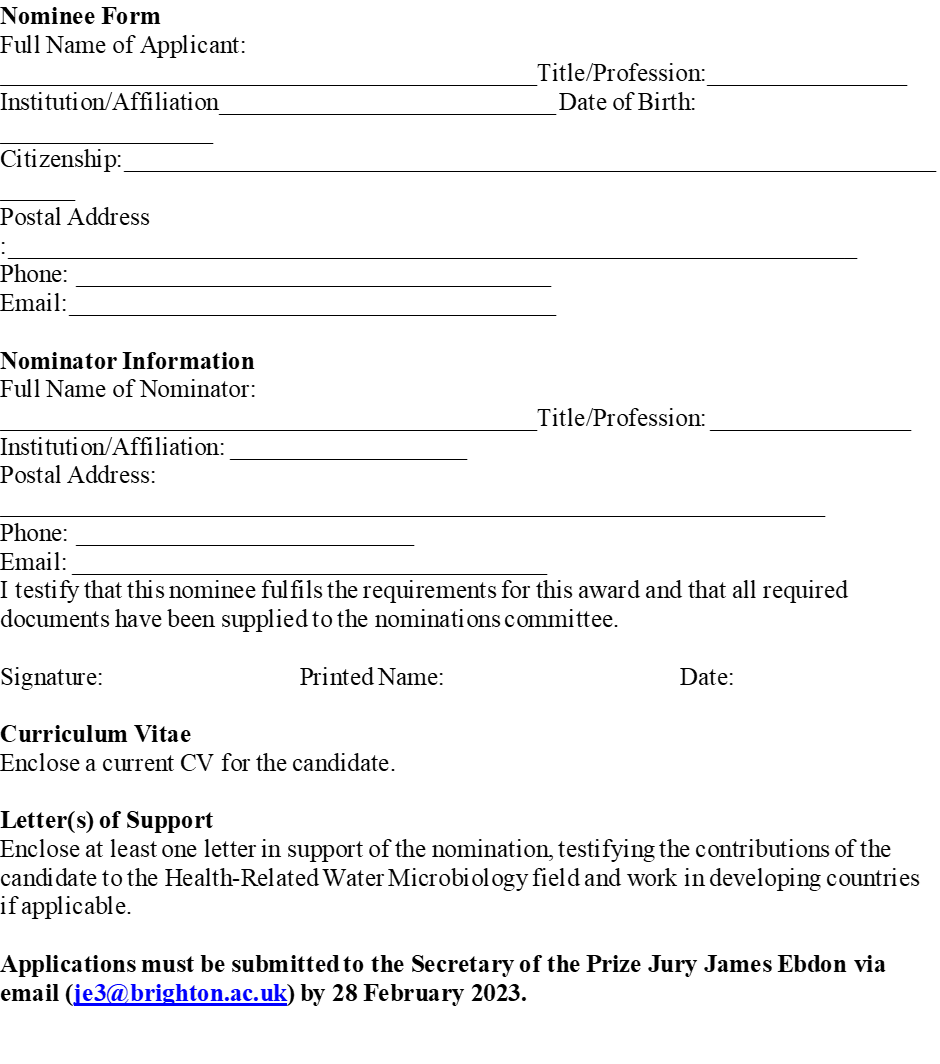 